2014 미스틱89 오디션 지원틱8﷽﷽﷽﷽﷽﷽﷽﷽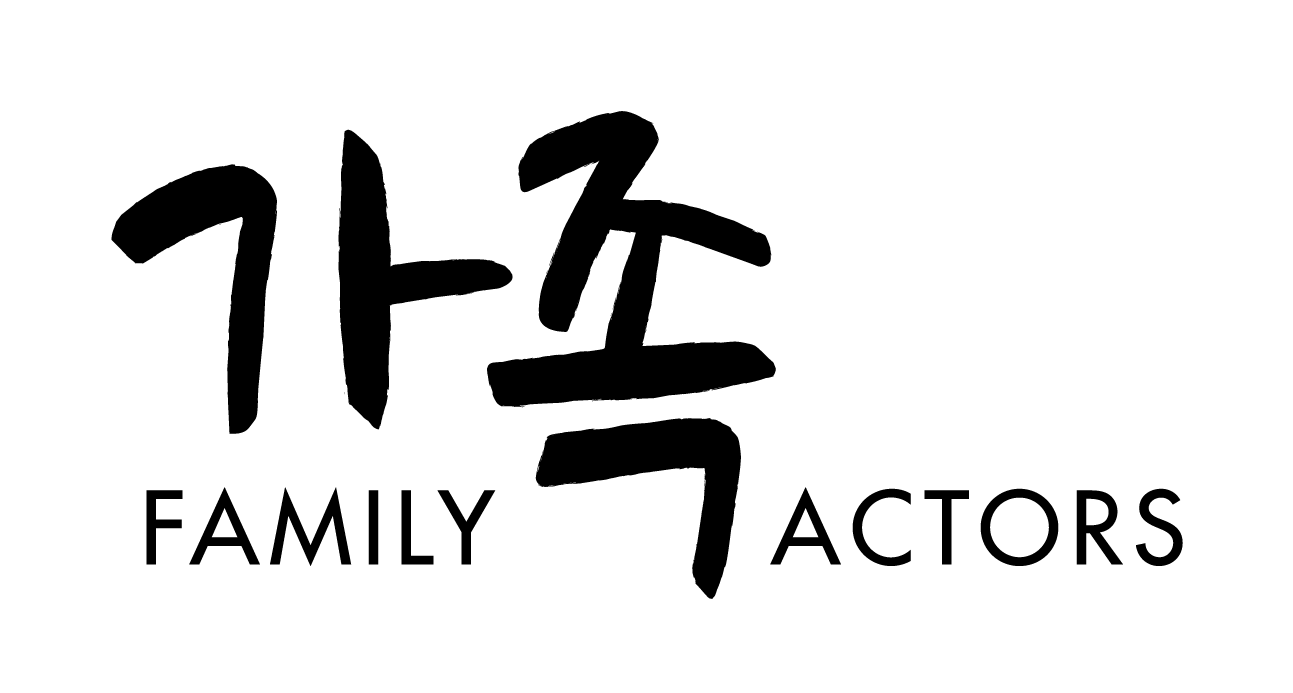 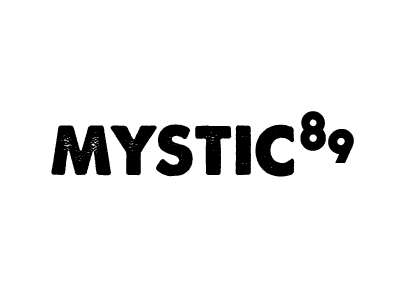 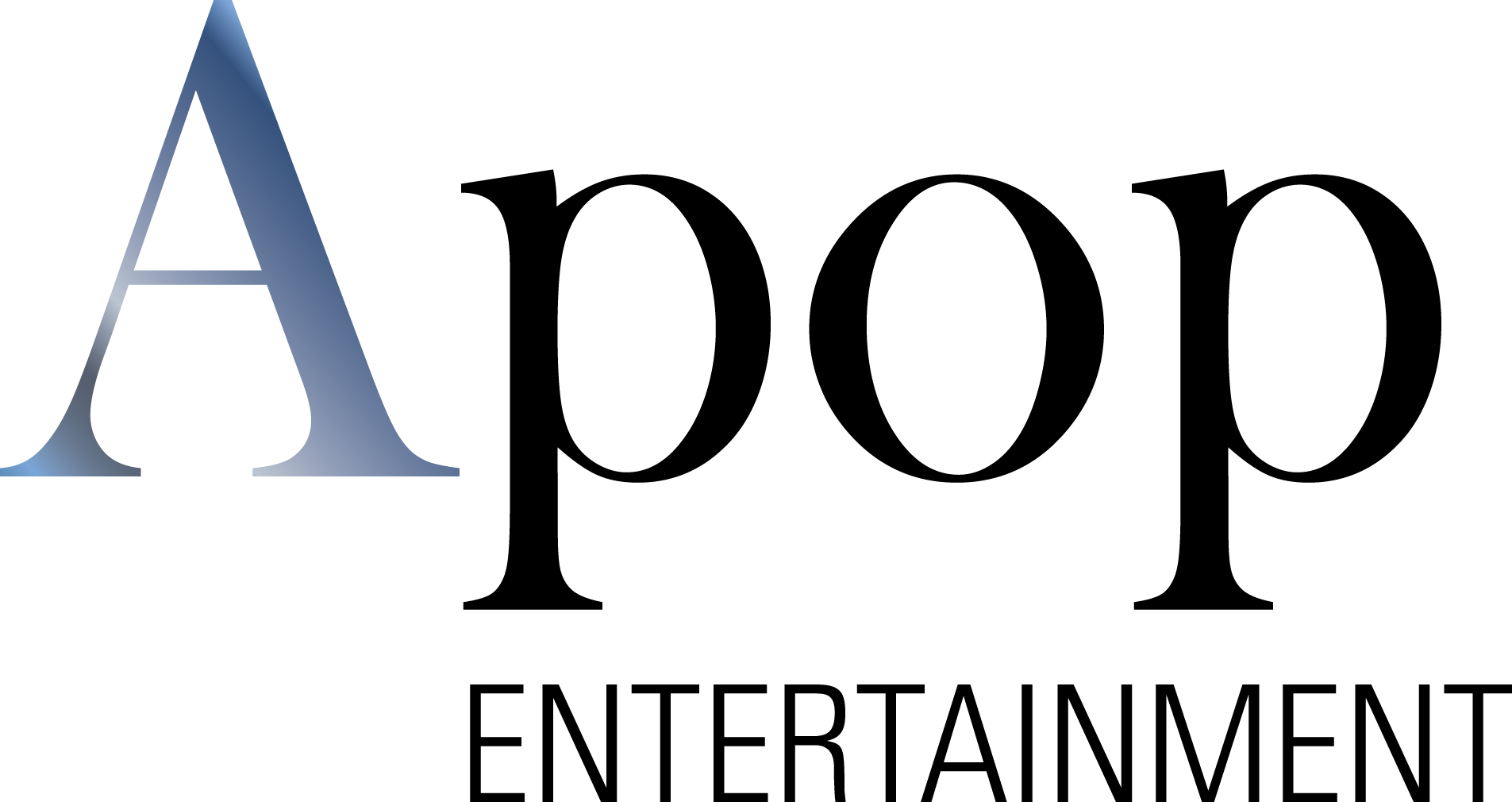 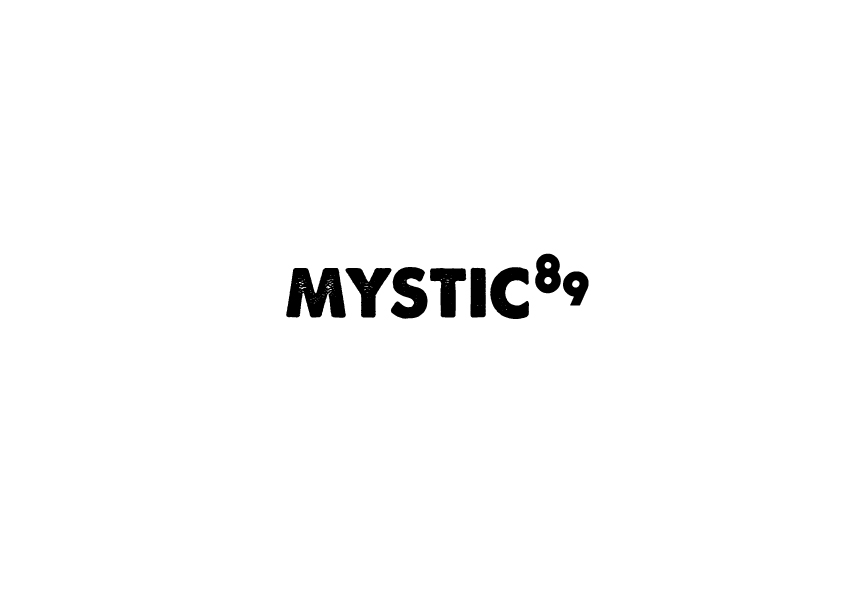 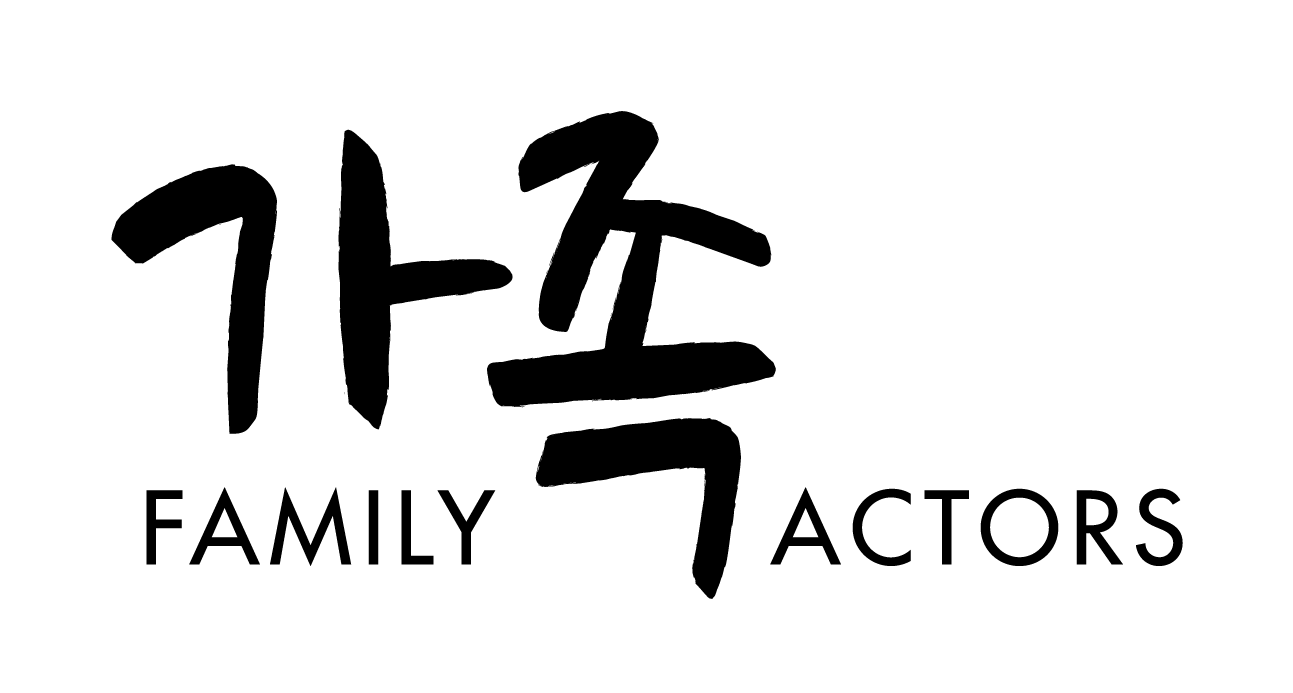 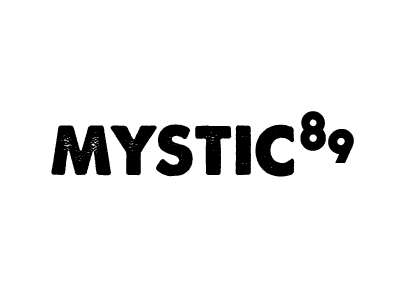 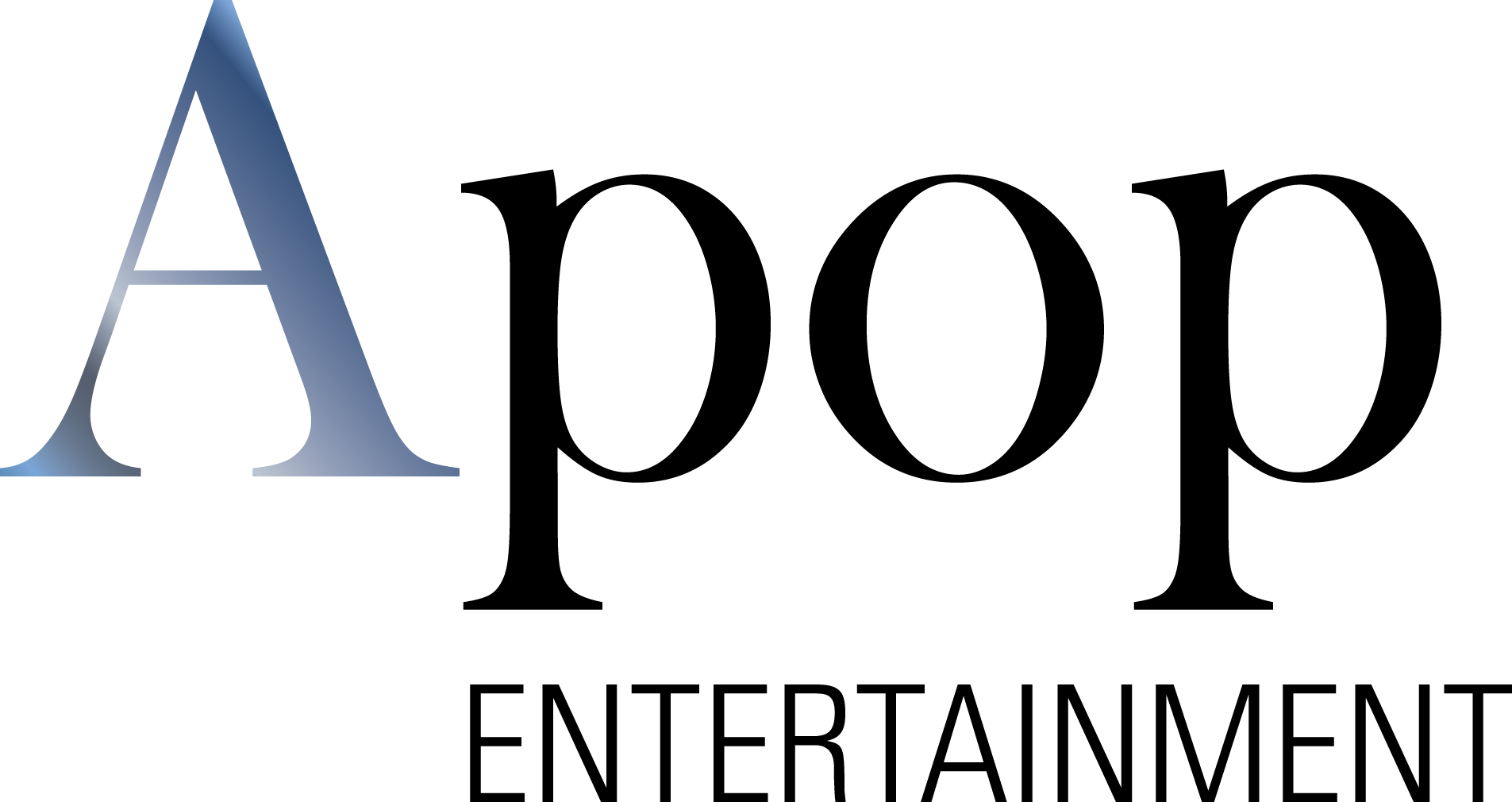 증 명 사 진지 원 부 문 (해당 항목만 기재)지 원 부 문 (해당 항목만 기재)증 명 사 진가수 / 연기자 / 밴드(연주) / 작곡 및 작사가수 / 연기자 / 밴드(연주) / 작곡 및 작사증 명 사 진영상 유튜브 링크(가수 / 밴드(연주) 부문에만 해당하며 필수 기재)영상 유튜브 링크(가수 / 밴드(연주) 부문에만 해당하며 필수 기재)증 명 사 진가 요http://증 명 사 진팝 송http://증 명 사 진특 기(랩/안무/연주/연기 등)http://개인정보이 름성 별개인정보생년월일YYYY/MM/DD연 령  만        세연락처주 소연락처이메일연락처전화번호휴대폰신체사이즈신 장                cm체 중                     kg학교/직업취미활동경력